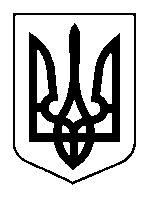 УКРАЇНАЖИТОМИРСЬКА МІСЬКА РАДАПРОЕКТ РІШЕННЯтридцять восьма сесія сьомого скликаннявід ___________№ ________            м. ЖитомирЗ метою збереження безпечного для існування живої і неживої природи навколишнього середовища, захисту життя і здоров’я населення від негативного впливу, зумовленого забрудненням навколишнього природного середовища, досягнення гармонійної взаємодії суспільства та природи керуючись Директивою 94/62/ЄС Європейського парламенту та Ради від 20 грудня 1994 року «Про упаковку та відходи упаковки» та на підставі ст. 15 Закону України «Про охорону навколишнього природного середовища», відповідно до статті 26 Закону України «Про місцеве самоврядування в Україні», розпорядження Кабінету Міністрів України від 08.11.2017р.                     № 820-р «Про схвалення Національної стратегії управління відходами в Україні до 2030 року», Концепції інтегрованого розвитку м. Житомира до 2030 року, затвердженої рішенням сесії міської ради від 07.02.2019 року №1359 міська радаВИРІШИЛА:Рекомендувати суб’єктам господарювання у сфері торгівлі: Пропонувати покупцям альтернативу використанню пластикових пакетів: паперові пакети, торбини з тканини тощо.Розробити Програму лояльності до споживачів щодо заохочення використання альтернатив пластиковим пакетам. Змінити стандарти обслуговування покупців.Департаменту освіти міської ради організовувати інформаційно-просвітницьку роботу в закладах загальної середньої, дошкільної, професійно-технічної освіти щодо негативного впливу на довкілля від використання пластикових пакетів та переваг використання альтернатив пластиковим пакетам. Департаменту економічного розвитку міської ради спільно з управлінням житлового господарства та управлінням комунального господарства міської ради організувати та провести зустрічі з суб’єктам господарювання у сфері торгівлі, комунальними підприємствами, установами та організаціями.Управлінню по зв’язках з громадськістю міської ради здійснювати постійно висвітлення інформації про переваги використання альтернатив пластиковим пакетам в засобах масової інформації. Фінансування заходів щодо організації та проведення інформаційно-просвітницької роботи з питань обмеження використання пластикових пакетів здійснювати за рахунок коштів бюджету Житомирської міської об’єднаної територіальної громади в рамках реалізації міських цільових програм та коштів інших джерел не заборонених законодавством України.Департаменту бюджету та фінансів міської ради щороку передбачати кошти у бюджеті Житомирської міської об’єднаної територіальної громади на реалізацію заходів інформаційного забезпечення щодо поводження з твердими побутовими відходами в рамках виконання Програми поводження з побутовими відходами у м. Житомирі на 2018-2020 роки, затвердженої рішенням міської ради від 18.12.2017 року №862.Контроль за виконанням цього рішення покласти на заступника міського голови з питань діяльності виконавчих органів ради відповідно до розподілу обов’язків.Міський голова    	С.І. СухомлинПро обмеження використання пластикових пакетів на території Житомирської міської об’єднаної територіальної громади